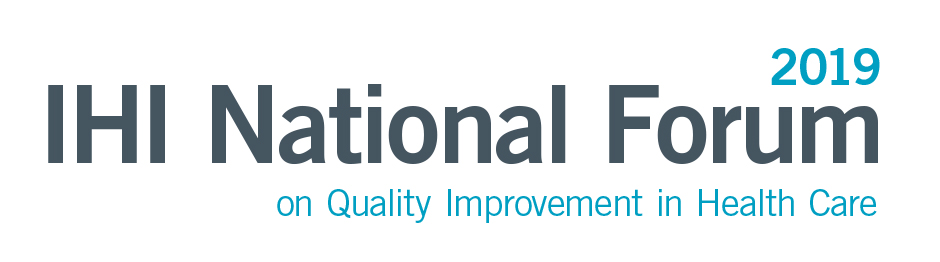 Get more visitors to your booth at the 2019 #IHIForum!Here is a handy checklist of what you can do to generate more traffic:Event Hashtag: #IHIForum Website: ihi.org/ForumTwitter: @TheIHI Facebook: https://www.facebook.com/TheIHILinkedIn: https://www.linkedin.com/company/ihi	Email badge
Add the following badge to your email signature to show you’re an exhibitor at the IHI National Forum, and use the following link to invite your clients to attend.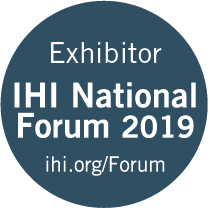 https://events.ihi.org/nationalforum?utm_source=Exhibitors&utm_medium=Exhibitors&utm_campaign=19_Forum&utm_content=Livestream	Social Media
Consider updating your personal social media pages with the following messages.Facebook & LinkedIn: Visit booth #____at the #IHIForum on Quality Improvement in Health Care in Orlando this December. We’ll be onsite with hundreds of health care thought leaders! Will you be there, too? More info here https://bit.ly/2Z7o2ABWe’ll be showing you how to _____ at the #IHIForum. Stop by booth #____ to learn more, Dec. 8-11 in Orlando, FL https://bit.ly/2Z7o2ABWe’ll be in warm and sunny Orlando this Dec. 8-11 for the #IHIForum: @TheIHI’s flagship conference. We hope to see you at our booth #____ to learn more about _____. https://bit.ly/2Z7o2ABTwitterLearn how to _____ at #IHIForum @TheIHI. Visit us in booth #_____ https://bit.ly/2Z7o2ABWe’ll be in Orlando, FL, Dec. 8-11 for @TheIHI #IHIForum. Come see us in booth #____ https://bit.ly/2Z7o2ABI’m looking forward to @TheIHI #IHIForum this December in Orlando. Will I see you there? https://bit.ly/2Z7o2AB	PowerPoint SlidesDo you have an upcoming presentation where you could include one slide about the National Forum? Here is one you could easily plug in.